Normalista________________________________         Especialidad __________________  Fecha__________Firma del alumno: ________________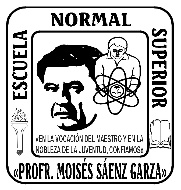 ESCUELA NORMAL SUPERIOR “PROFR. MOISÉS SÁENZ GARZA”COORDINACIÓN DEL ÚLTIMO AÑO DE FORMACIÓN                 CICLO ESCOLAR __________ LISTA DE COTEJO PARA EL ESQUEMA DE TRABAJO   ESTRUCTURA MÍNIMA DEL ESQUEMA DE TRABAJOSÍNOEl tema o problema y su ubicación en la línea temática.El tema o problema y su ubicación en la línea temática.El tema o problema y su ubicación en la línea temática.Determina el problema educativo a partir de los instrumentos de indagación.Enuncia claramente el tema central de acuerdo al contexto escolar.Especifica la asignatura desde la cual se aborda el problema.Delimita con precisión el grado o grados escolares y los contenidos a tratar durante la práctica.Expone las razones de la ubicación en la línea temática.Los propósitos del estudio.Los propósitos del estudio.Los propósitos del estudio.Da respuesta a preguntas: ¿Para qué va a ser útil al estudiante el análisis del tema seleccionado? y ¿Qué se pretende lograr a través de él? Valora las posibilidades reales para llevar a cabo el análisis del tema y el problema.Lo que se sabe sobre el tema.Lo que se sabe sobre el tema.Lo que se sabe sobre el tema.Expresa los conocimientos generales que tiene sobre el tema a partir de las experiencias adquiridas durante su formación inicial.Plantea ideas referentes a lo que hace falta saber al respecto.Las preguntas que se pretende responder.Las preguntas que se pretende responder.Las preguntas que se pretende responder.Justifica el planteamiento de las preguntas de acuerdo a los propósitos de la propuesta.Permiten la elaboración de argumentos, explicaciones y conclusiones en función al análisis de los datos obtenidos.Las actividades y las fuentes de consulta.Las actividades y las fuentes de consulta.Las actividades y las fuentes de consulta.Realiza un listado de las actividades para reunir la información requerida.Señala la revisión de los textos cuyo contenido es pertinente al tema.El calendario de trabajo.El calendario de trabajo.El calendario de trabajo.Organiza el tiempo y la distribución de las actividades congruente a la sistematización y el análisis de información, y a la redacción de los apartados que integrarán el documento recepcional.Observaciones:Observaciones:Observaciones: